Izzio’s Burrito $8/Smothered* $10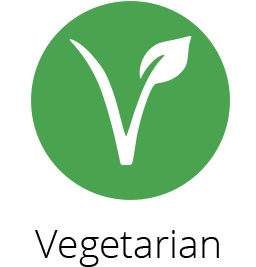 Fresh cage-free eggs, potatoes, green chili, cheddar, PicoSmothered w/ green chili, cheese, sour cream//add chorizo or pork belly $3.99 //add avocado $1.75Granola Bowl $10.95 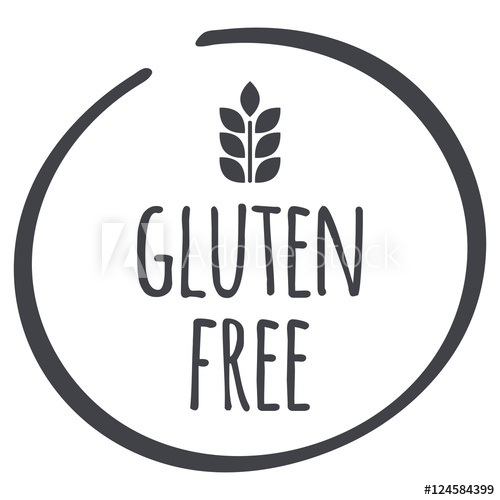 Izzio’s granola, Greek yogurt, fresh berries, Colorado honeyPancakes $11.95Fresh made from scratch pancakes with choice of: Strawberries & Cream, Pecan & Banana, or Butter & MapleEggs on Brioche* $9 Soft scrambled fresh cage-free eggs on buttered brioche  //add chorizo or pork belly $3.99//add cheese $.50//add avocado $1.75Izzio’s Croffles Warm delicious cross of a croissant and a waffle-Sliced bananas drizzled with warm Nutella $7.99-Fresh berries and cream $7.99-Savory bacon and eggs with cream cheese, microgreens, and maple syrup* $10.99RINO Bowl* $12Tomato sofrito, 2 sunny side up fresh cage-free eggs, arugula, feta, toastFarmer’s Bowl $13.95Fresh cage-free eggs, chorizo, potatoes, peppers, caramelized onions, tortilla chips, cheddar, Pico, sour creamPaleo Bowl* $12.95 Sweet plantains, chorizo, poached fresh cage-free eggs, green chili, PicoAvocado Toast on Multigrain $9 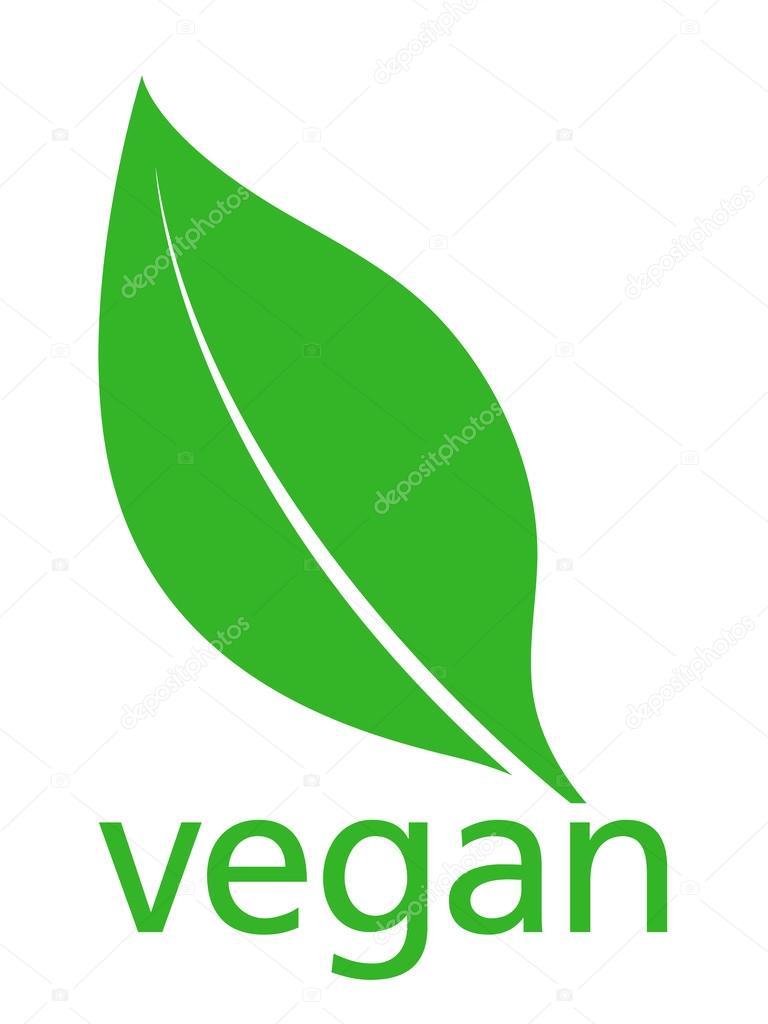 Avocado, extra-virgin olive oil, Maldon salt, Aleppo pepper, fresh lemon juice, sesame seeds, organic local microgreens //add 2 fresh cage-free eggs $4Pachamama Quinoa Bowl $13.95 Quinoa, roasted miso sweet potatoes, grilled mushrooms, edamame, citrus arugula, avocado, cholita verde sauce //Add gyro meat, chicken, chorizo, or pork belly $3.99Lamb-Beef Gyro or Chicken Tahini Shawarma $13.95 // in warm pita or over riceTomatoes-cucumbers, fresh herbs, green onions, pickled cabbage, sauce   (Add feta $.50)Grilled Burrito $12.95 //choice of chicken or pork bellyRice, black beans, bell peppers, caramelized onions, cheese, sour cream, PicoVizzio Burrito $12.95 Rice, black beans, plantains, bell peppers, caramelized onions and peppers, Pico, cilantro-lime sauce //add vegan chorizo $3.99Izzio’s Nachos Machos $12.95Organic tortilla chips, chorizo, jalapeño queso, avocado, sour cream, PicoWEEKEND      SPECIALS----------------------------Saturday/Sunday                               8am-3pmSouthwest Tostadas*               $13.95 Fresh cage-free eggs over medium, beans, green chili, Pico, cheddar, romaine, sour cream, avocado             //add chorizo or pork belly $3.99Izzio’s Brioche French Toast $12.95Served with fresh berries and maple syrup		-Classic-Sin a Bun-Caramel PecanEggs Benedict on Croissant* $13.95Applewood smoked ham, Fresh cage-free poached eggs, hollandaise3 Cheese Croque Madame* $13.95 Fresh cage-free egg, ham, melted gruyere, Swiss and mozzarella cheese, on multigrain toast with side of organic citrus greens SIDESTwo slices of toast $3Gluten-free toast $3.75Fresh cage-free egg* $2House cured pork belly $3.99Bacon $3.99Chorizo $3.99* These items may be served raw or undercooked or contain raw or undercooked ingredients. Consuming raw or undercooked meats, poultry, seafood, shellfish, or eggs may increase your risk of foodborne illness.